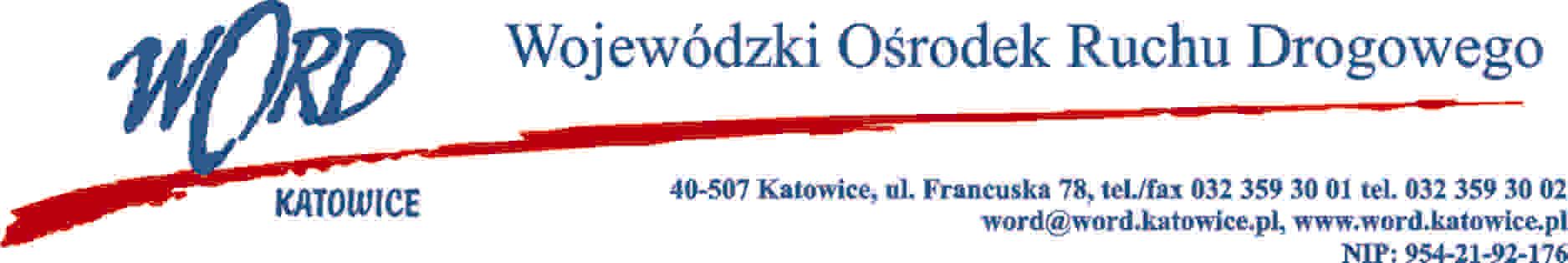 Katowice 7.02.2024 r.AT-ZP.262.3.10.2024.EGZgodnie z art. 222 ust. 4 ustawy z dnia 11 września 2019 r. Prawo zamówień publicznych (Dz. U. z 2023 r. poz.  1605 z późn. zm.) Wojewódzki Ośrodek Ruchu Drogowego w Katowicach informuje, że na „Wynajem pojazdu przeznaczonego na potrzeby egzaminowania w  zakresie kat. D prawa jazdy dla WORD Katowice”  zamierza przeznaczyć kwotę: 628.125,00 zł brutto słownie: sześćset dwadzieścia osiem tysięcy sto dwadzieścia pięć zł 00/100.W oryginale podpis: Krzysztof Przybylski - Dyrektor